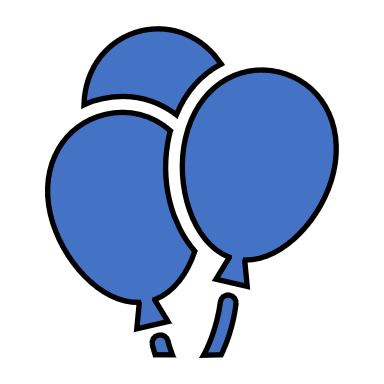 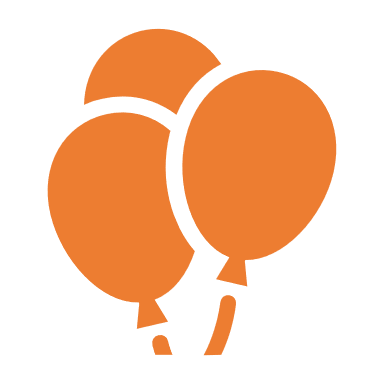 Numele si prenumele..............................................Data........................                                                                                       Clasa......................                                 Grupurile de litere ce, ci, ge, gi. Ce-am învățat?1. Încercuiește varianta corectă:     ceaun / ceaon                 ceas  /  cias                    ciată / ceată     ciată  /  ceată                  ceașcă / ciașcă               gâlceavă / gâlciavă     ciartă /  ceartă                 ciaun   / ceaun                cioară   / ceoară     ceorbă / ciorbă2. Completează spațiile libere cu ce, ci, ge sau gi?    ______rc                             _____r    lipi_____                             _____ rb    plân___ge                          a____ndă    nu___                                 ____mpanzeu    le____                                fra____d    mormolo____                    _____reșe    ____ne                              nin____    lun____me                        _____amăn3. Completează spațiile goale cu grupul de litere corect:    a) În parc este gălă____e.    b) Am pus vasele în _____vetă.    c) Vrei o în____țată de vanilie?    d) Trebuie să mănân_____ fructe și legume, ca să ai ener____e.    e) Ce cara_____os pari cu această pălărie!    f) Mătușa mea poartă bijuterii din ar____nt.